استمارة طلب تسجيل موضوع رسالة دكتوراه Formulaire De Demande D’inscription D’un Sujet D' Une Mémoire De Magistère  / Thèse De Doctorat                      ماجستير               ماجستير في اطار مدرسة دكتوراه               دكتوراه علوم                 دكتوراه ل م دهام جدا:  تبقى هذه الصفحة كاملة بكل الخانات وبدون أية كتابات إضافية لا من الأعلى ولا من الأسفل يتعين على المترشح ملء الاستمارة بعناية بالتعاون مع المشرف والمشرف المساعد ( إن وجد)، وذلك وفقا للتوجيهات التالية ترفق هذه الصفحة  مع استمارة طلب تسجيل موضوع مذكرة الماجستير  / رسالة دكتوراه يجب ملء الاستمارة وفق نظام Microsoft Word  .ضع علامة في الخانة المناسبة لمستوى ما بعد التدرج الخاص بك في أعلى الصفحة الأولى لهذه الاستمارة.راجع ترقيم صفحات هذه الاستمارة  .أسحب هذا النموذج في أربعة نسخ، قم بملئه آليا وإمضائه، ثم إمضائه من قبل المشرف والمشرف المساعد (إن وجد).يجب عرض هذه الاستمارات الأربعة  على مدير المخبر المعني، لكتابة تعهده( بخط اليد) و إمضائه في الخانة المناسبة الموجودة في صفحة تأشيرات و تعهدات وذلك حسب كل حالة .ترفق هذه الاستمارات الأربعة مع ملف التسجيل الذي يتكون من الوثائق التالية:        - شهادة البكالوريا        -    شهادة الاصلية للماستر        - نسخة واضحة من الشهادات المطلوبة ( ليسانس / مهندس دولة / ماجستير/ ماستر)أو ما يعادلها ( تضاف شهادة المعادلة الوزارية بالنسبة للشهادات الأجنبية )          - نسخة واضحة  من الملحق الوصفي المرفق بشهادة الماستر          - نسخة واضحة من كشوف النقاط ( الماجستير/ الماستر         - شهادة ميلاد أصليــة        - 04 صور شمسية  حديثة        - وصل دفع حقوق التسجيل        - شهادة العمل  بالنسبة للأجراء أو شهادة عدم الانتساب Non affiliation (CASNOS/CNAS) بالنسبة لغير الأجراء (بالنمسبة للدكتوراه ل م د)           - ترخيص الهيئة المستخدمة بالنسبة للطلبة الأجراء  (بالنمسبة للدكتوراه ل م د) ( تحميل النموذ ج )          - نسخة  واضحة من محضر مناقشة الماجستير توضح المعدل النهائي للحصول على الماجستير و الملاحظة           - تصريح شرفي  بعدم التسجيل في مختلف مستويات  ما بعد التدرج في مؤسسات التعليم العالي الجزائرية (تحميل النموذج ).         - استمارة التسجيل الأول فيما بعد التدرج (تحميل النموذج )         - ترخيص بالتسجيل فيما بعد التدرج ( تحميل النموذج)         - استمارة التعريف بموضوع البحث (تحميل النموذج)         - استمارة قبول موضوع البحث لدى    Cerist  (بعد قبول الموضوع من طرف اللجنة  العلمية للقسم والمجلس العلمي للكلية)         -  في حالة ما إذا كان المشرف (أو المشرف المساعد إن وجد) يشرف لاول مرة في القسم المعني بالتسجيل ، يجب إرفاق السيرة الذاتية و أخر قرار للتعيين في الرتبة          - ظرف بريدي متوسط الحجم معنون يحمل الطابع البريدي بقيمة مناسبة          - شهادة الجنسية بالنسبة للطلبة الأجانبيجب حفظ نسخة من ملف التسجيل على مستوى القسم والكلية ، مع إرسال نسخة كاملة منه إلى نيابة رئاسة الجامعة  لما بعد التدرج والتأهيل الجامعي والبحث العلمي.08 – على كل من المشرف / المشرف المساعد(إن وجد) والمترشح الاحتفاظ بنسخة من هذه الاستمارة على مستواهم.هـــــام:      أ/   - عند إمضاء الطالب لاستمارة  طلب تسجيل موضوع مذكرة ماجستير/رسالة دكتوراه يكون قد تعهد ضمنيا باحترام  ما يلي :- اللوائح و التنظيمات التي تحكم تحضير مذكرة الماجستير/ رسالة الدكتوراه .- قانون المخبر المستقبل .- أخلاقيات البحث العلمي ، المتعلقة خاصة بالسرقة والقرصنة العلمية ، بكل أنواعها.- ضرورة احترام الطالب لتوجيهات الأستاذ المشرف/ المشرف المساعد(إن وجد).- يجب احترام مخطط العمل الموجود في هذه الاستمارة ، وعلى الطالب أن يعلن مستقبلا أثناء عملية  إعادة التسجيل كل تعديل يطرأ على الخطة.     ب / أي طلب تغيير لعنوان المذكرة /الرسالة أو تغيير المشرف أن يكون مبررا ،و أن يحضى بموافقة ( مصادقة) كتابية (من خلال محضر) للجنة العلمية للقسم المعني و المجلس العلمي للكلية المعنية.	وزارة التعليم العالي و البحث العلمي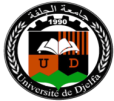 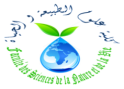 Ministère de l’Enseignement Supérieur    et de la Recherche ScientifiqueUniversité ziane achoure  djelfa                                                                                                                         جامعة زيان عاشور بالجلفةFaculté des Sciences de la Nature et de la Vie                                                                                           علوم الطبيعة والحياة  كليةDépartement : .......................................                                                                                 قسم :...................................Année universitaire      السنة الجامعيةCadre réservé au étudiantاطار خاص بالطالباللقبالإسمالجنسNom PrénomSexe اللقبالإسمالجنسNom PrénomSexe اللقبالإسمالجنس           ذكر           أنثى          Masculin                féminin Nom PrénomSexe تاريخ الميلاد مكان الميلاد( البلدية.الولاية)الجنسيةDate naissanceLieu de naissance ( commune willaya)Nationalité تاريخ الميلاد مكان الميلاد( البلدية.الولاية)الجنسيةDate naissanceLieu de naissance ( commune willaya)Nationalité تاريخ الميلاد مكان الميلاد( البلدية.الولاية)الجنسيةDate naissanceLieu de naissance ( commune willaya)Nationalité مؤسسة منح الليسانس / مهندس /الماجستير/الماسترÉtablissement d’obtention  du licence/ ingénieure/ Magister/masterاختصاص الليسانس / مهندس /الماجستير/الماسترSpécialité du licence/ ingénieure/ Magister/masterالعنوان  البريديAdresse postale البريد الالكتروني Courrielالهاتف والفاكسTéléphone et faxالنشاط المهني ( إن وجد)Activité professionnelle(s’il y a lieu)المؤسسة المستخدمةOrganisme employeurCadre réservé au Directeur de thèse إطار خاص بالمشرف الإسم واللقب Nom & Prénom الرتبةGradeالوظيفةfonctionالكليةFaculté القسمDépartement عنوان المؤسسةAdresse de l’établissement البريد الالكتروني الشخصيCourriel  Personnel هاتف المشرفTéléphone personnelCadre réservé au Co-directeur de thèse (s'il existe)إطار خاص بالمشرف المساعد (إن وجد)الإسم واللقب Nom & Prénom الرتبةGradeالوظيفةfonctionالكليةFacultéالقسمDépartement عنوان المؤسسةAdresse de l’établissement البريد الالكتروني الشخصيCourriel  Personnelرقم الهاتفTéléphone  PersonnelCadre réservé à la description de la thèseاطار خاص بوصف الأطروحةعنوان الموضوعIntitulé du sujetالشعبةالتخصصFilière Spécialité l’importance  de la recherche (200 à 250 mots )l’importance  de la recherche (200 à 250 mots )l’importance  de la recherche (200 à 250 mots )أهمية البحث(200- 250 كلمة )Description des objectifs du recherche (250 à 300 mots)Description des objectifs du recherche (250 à 300 mots)وصف أهداف البحث ( 250- 300 كلمة)وصف أهداف البحث ( 250- 300 كلمة)Justification du choix de sujet (150 à 200 mots)مبررات اختيار الموضوع ( 150- 200 كلمة)مبررات اختيار الموضوع ( 150- 200 كلمة)مبررات اختيار الموضوع ( 150- 200 كلمة)Description de la problématique (250 mots)وصف اشكالية البحث( 250 كلمة)وصف اشكالية البحث( 250 كلمة)وصف اشكالية البحث( 250 كلمة)La question principale  (2 à 3 lignes )السؤال الرئيسي ( 2- 3 أسطر)السؤال الرئيسي ( 2- 3 أسطر)السؤال الرئيسي ( 2- 3 أسطر)Les questions secondaires (4 à 5 lignes)Les questions secondaires (4 à 5 lignes)الأسئلة الفرعية  ( 4 – 5 أسطر )الأسئلة الفرعية  ( 4 – 5 أسطر )Les hypothèses  (4 à 5 lignes)الفرضيات ( 4 – 5 أسطر )الفرضيات ( 4 – 5 أسطر )الفرضيات ( 4 – 5 أسطر )Études antérieurs (250 à 300 mots)الدراسات السابقة ( 250 – 300 كلمة )الدراسات السابقة ( 250 – 300 كلمة )الدراسات السابقة ( 250 – 300 كلمة )Méthode ou  méthodes de la recherche ( 200 à 250 mots) Méthode ou  méthodes de la recherche ( 200 à 250 mots) منهج أو مناهج البحث(200 – 250 كلمة)منهج أو مناهج البحث(200 – 250 كلمة)Le plan de travail de la recherche ( 10 à 12 lignes)خطة عمل البحث (10 – 12 سطر)خطة عمل البحث (10 – 12 سطر)خطة عمل البحث (10 – 12 سطر)Référence  bibliographique (15 à 18 lignes)أهم المراجع المعتمدة ( 15 – 18 سطر)أهم المراجع المعتمدة ( 15 – 18 سطر)أهم المراجع المعتمدة ( 15 – 18 سطر)Mots clés  (au moins  4 à 6 mots) الكلمات المفتاحية (على الأقل 4 – 6 كلمات)Cadre réservé au laboratoire d’accueilاطار خاص بالمخبر المستقبليجب استكماله إجباريا بالنسبة للمسجلين  في الدكتوراه  ل م د  وحسب كل حالة  بالنسبة للمسجلين في الدكتوراه العلومA compléter obligatoirement pour les inscrits en Doctorat (LMD) et au cas par cas pour les inscrits en doctorat en Science                                                                                                  امضاء الطالب / التاريخ  يجب استكماله إجباريا بالنسبة للمسجلين  في الدكتوراه  ل م د  وحسب كل حالة  بالنسبة للمسجلين في الدكتوراه العلومA compléter obligatoirement pour les inscrits en Doctorat (LMD) et au cas par cas pour les inscrits en doctorat en Science                                                                                                  امضاء الطالب / التاريخ  Visas et Engagementsتأشيرات و تعهداتتعهد المترشح (تاريخ وإمضاء)تعهد المشرف (تاريخ وإمضاء)تعهد المشرف (تاريخ وإمضاء)تعهد مدير المخبر (تاريخ وإمضاء)تعهد مدير المخبر (تاريخ وإمضاء)Engagement du Candidat(date et signature)Engagement du Directeur de thèse(date et signature) Engagement du Directeur de thèse(date et signature) Engagement du Directeur du laboratoire (Date et signature) Obligatoire pour Formation Doctorat (LMD)Et au cas par cas pour Doctorats en Sciencesتأشيرة رئيس القسم(تاريخ وإمضاء)تأشيرة اللجنة العلمية للقسم(تاريخ وإمضاء)تأشيرة اللجنة العلمية للقسم(تاريخ وإمضاء)تأشيرة المجلس العلمي للكلية (تاريخ وإمضاء)تأشيرة المجلس العلمي للكلية (تاريخ وإمضاء)Visa du Chef du département(date et signature)Visa du C.S.D(date et signature)Visa du C.S.D(date et signature)Visa du C.S.F(date et signature) Visa du C.S.F(date et signature) تأشيرة نائب العميد لما بعد التدرج(تاريخ و إمضاء)Visa de vice doyen de la post-graduation(date et signature) تأشيرة نائب العميد لما بعد التدرج(تاريخ و إمضاء)Visa de vice doyen de la post-graduation(date et signature) تأشيرة عميد الكلية(تاريخ وإمضاء)Visa du Doyen(date et signature) تأشيرة عميد الكلية(تاريخ وإمضاء)Visa du Doyen(date et signature) تأشيرة عميد الكلية(تاريخ وإمضاء)Visa du Doyen(date et signature) Directives de remplissage du formulaireتعليمات ملء الاستمارة